Дидактические игры по теме «Транспорт»Дидактическая игра «Кто как движется»Дидактическая задача: закрепить представления о процессе движения транспортных средств. Игровая задача: соотнести виды движения с транспортным средством. гусеничное движение 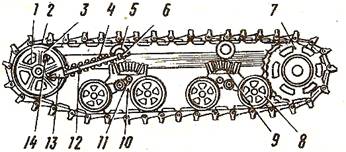   колесное движение 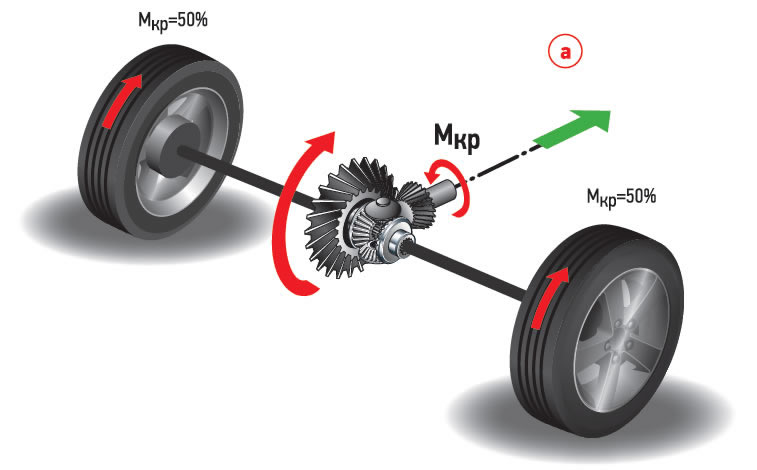 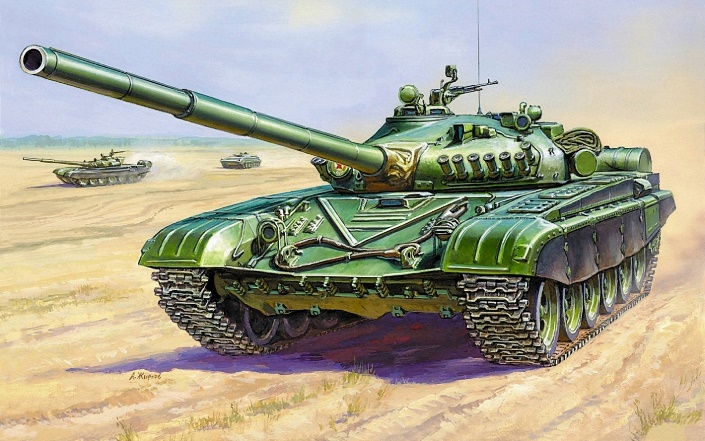 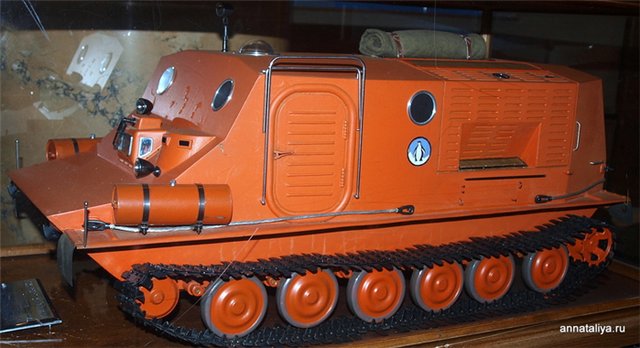 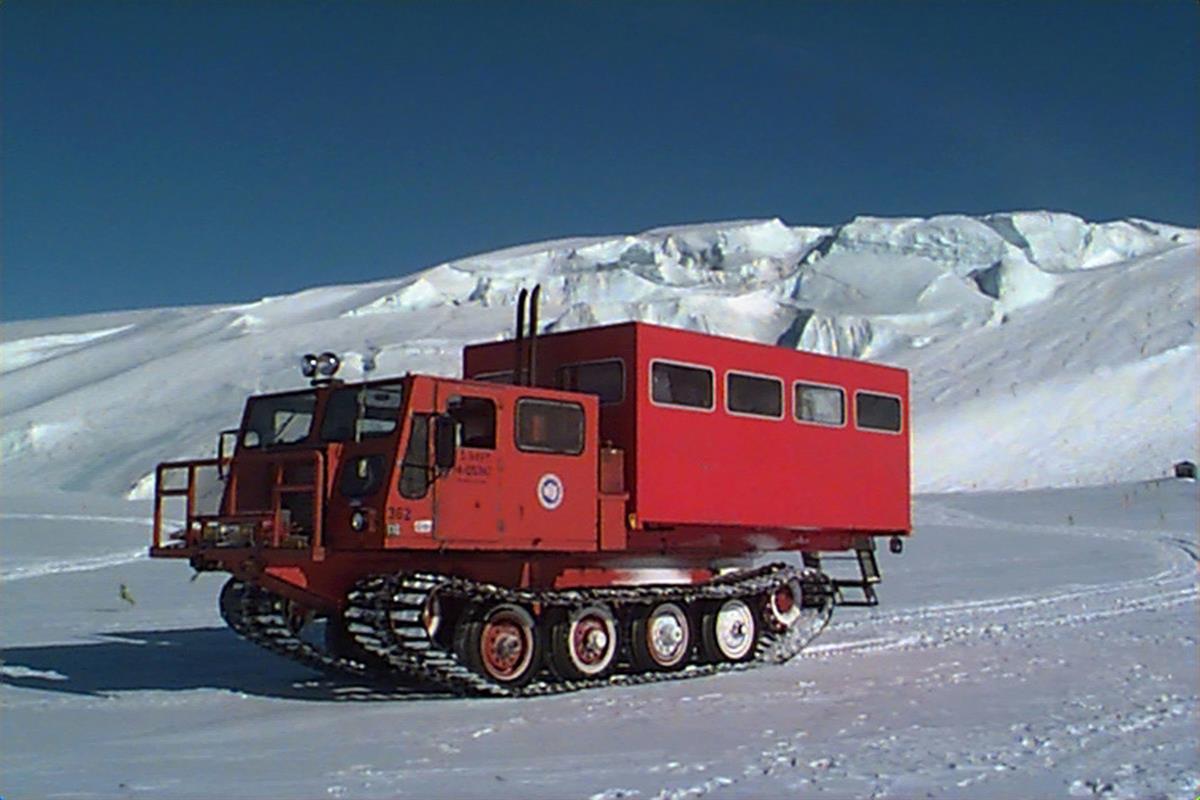 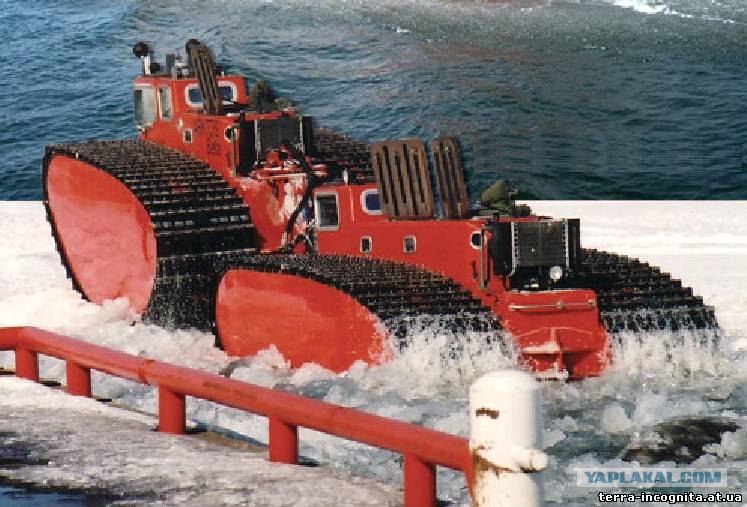 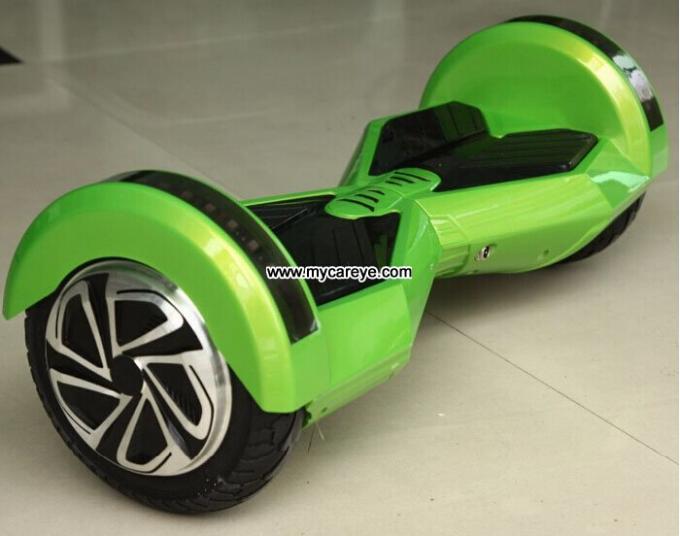 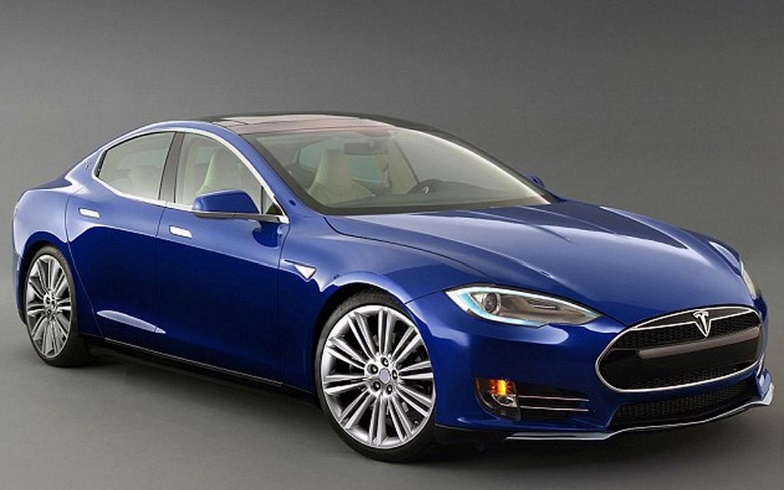 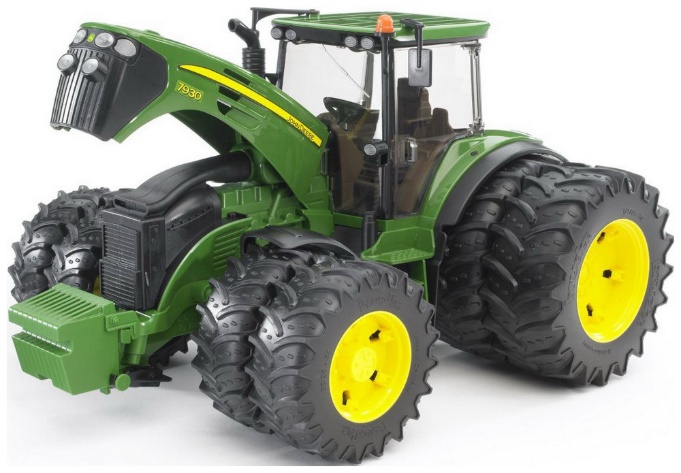 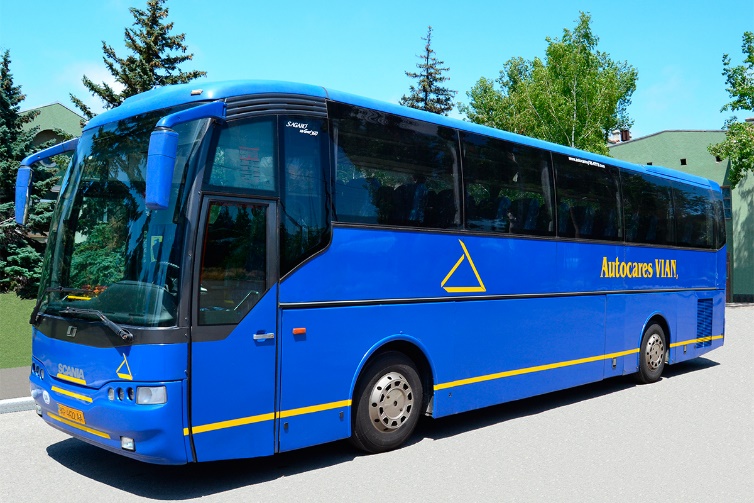 